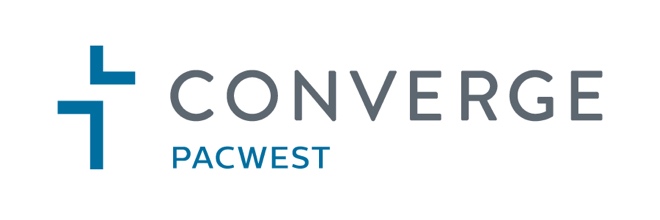 General Scholarship Application         		       Men's Retreat  March 6-8, 2020______________________________________			__________________________Name								Date______________________________________			__________________________Address							Phone______________________________________			__________________________City/Zip								Email______________________________________			__________________________Church Name							Church City______________________________________			Applicant Signature						______________________________________			__________________________Men's Ministry/Church Contact Person				Phone______________________________________Men's Ministry/Church Contact Signature____________________________________________________Scholarships will be granted for the “Good” accommodation lodging only.  Granting the scholarship will be in partnership with the individual, his church, and Converge PacWest.  Please complete the following information and forward this application to your Church's Men's Ministry Coordinator. Scholarship Amount Requested					$ _________________Portion Individual to Pay						$ _________________Portion Church to Pay						$ _________________ Portion PacWest to Pay						$ _________________				____________________________________			________________________Approved by (PacWest)						DateCONVERGE PACWEST|23950 SOUTH CHRISMAN ROAD :: TRACY, CA 95304
209.830.6222|866.463.6224 (FAX)|INFO@CONVERGEPACWEST.COM